Heldagsåpent i påskeferien 2018Da var vinterferien over, og nå står påsken for tur, og i den anledning har vi heldagsåpent fra klokken 7.30 til 17.00. Barna må være på AKS til klokken 10.00 med mindre annen beskjed er gitt. Husk at barnet må ha med seg matpakke til et måltid, og det kan også være lurt å ha med en drikkeflaske. Husk å ta med varme klær, og sjekk gjerne skiftetøyet til barna. Vi forventer at alle leverer svarslippen under eller skriver på lista i gangen/døra om barnet kommer eller ikke. Husk at gratis kjernetid kan være på aks mandag og tirsdag frem til kl. 15.30.Lever svarslippen under innen fredag 9.mars.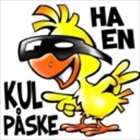 -----------------------------------------------------------------------------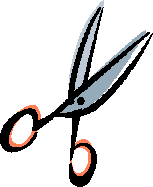 Barnets navn:_______________________________________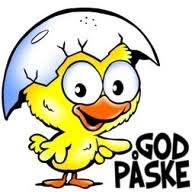 Dager:Kommer:(sett kryss)Kommer ikke:(sett kryss)Mandag 26.03Tirsdag 27.03Onsdag 28.03